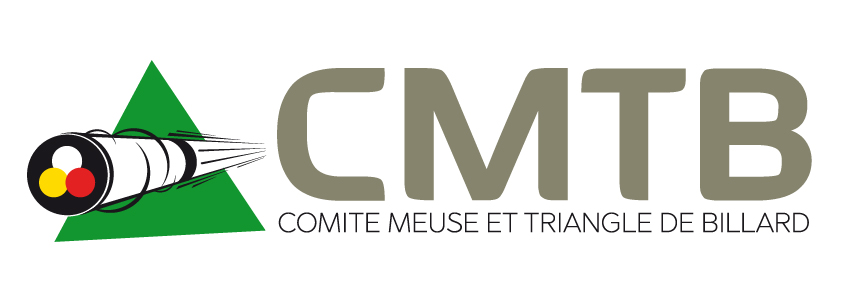  Qualification CMTB     -      Saison 2019 / 2020PARTIE  LIBRE  vétérans    -    Billard 2m80    -    Chpt par handicap limité à 40 reprisesL’équipe de FRIGNICOURT est forfait lors de la dernière journée de championnat L’équipe de SAINT DIZIER 1 est déclarée championne CMTBChampionnat par équipes  Partie Libre vétérans  pour la saison 2019 / 2020Barrage de Ligue :     07 juin 2020                        Finale de Ligue :     28 juin 2020VOLTZ  Daniel  responsable CMTB du championnat par équipes                                                                          Tél :   03 29 78 12 59           Port :   06 24 21 74 69            Mail :   voltzdaniel@orange.fr CLASSEMENT  Chpt  par  équipes vétérans GESTDates Club recevantRésultats Club visiteur08  novembreSAINT DIZIER 14 / 2SAINT DIZIER 208  novembreFRIGNICOURT0 / 6BC LINEEN22  novembreSAINT DIZIER 24 / 2FRIGNICOURT22  novembreBC LINEEN5 / 1SAINT DIZIER 113  décembreSAINT DIZIER 25 / 1BC LINEEN13  décembreFRIGNICOURT2 / 4SAINT DIZIER 1Dates Club recevantRésultats Club visiteur17  janvierSAINT DIZIER 20 / 6SAINT DIZIER 117  janvierBC LINEEN2 / 4FRIGNICOURT31  janvierFRIGNICOURT0 / 6SAINT DIZIER 231  janvierSAINT DIZIER 14 / 2BC LINEEN14  févrierBC LINEEN2 / 4SAINT DIZIER 214  févrierSAINT DIZIER 16 / 0FRIGNICOURTClt Equipes Joués Pts classPts matchsPoints Reprises MG (2.80)1SAINT DIZIER 15162510803862.792SAINT DIZIER 2614217505751.303BC LINEEN6101815225382.824FRIGNICOURT5785104831.05Nom PrénomClubNombreMatchsPoints Matchs PointsRepSérie M G 1GIRROUARD  PatrickBC LINEEN30 pt24787252.832VOLTZ  DanielBC LINEEN69 pts684169394.043MEUNIER GillesBC LINEEN65 pts458192132.384RIVOAL MarcelBC LINEEN34 pts1339091.471BORDEREAUX  GillesSAINT DIZIER 158 pts34891253.822DURST  GillesSAINT DIZIER 159 pts400136202.943SANCHEZ  RolandSAINT DIZIER 152 pts332159152.084+ 6 pts1BELGRAND  Jean ClaudeSAINT DIZIER 2610 pts279152111.832METOYER  RenéSAINT DIZIER 265 pts 26820091.343VACHEZ  AlainSAINT DIZIER 266 pts20322360.9141JACQUEL  JeanFRIGNICOURT10 pt343850.892DUGOT  GérardFRIGNICOURT30 pt1137971.433DESCHAMPS  MauriceFRIGNICOURT54 pts175163101.074HELLIOT  PascalFRIGNICOURT52 pts14817170.865ANQUETIN  GuyFRIGNICOURT12 pts403241.25Points de matchsPoints de matchsPoints de rencontrePoints de rencontre2 pts2 pts  match gagné 3 ptsL’équipe gagnante1 pt1 pt   match nul2 ptsEn cas d’égalité0 ptO pt match perdu1 ptL’équipe perdante0 ptEn cas de forfait